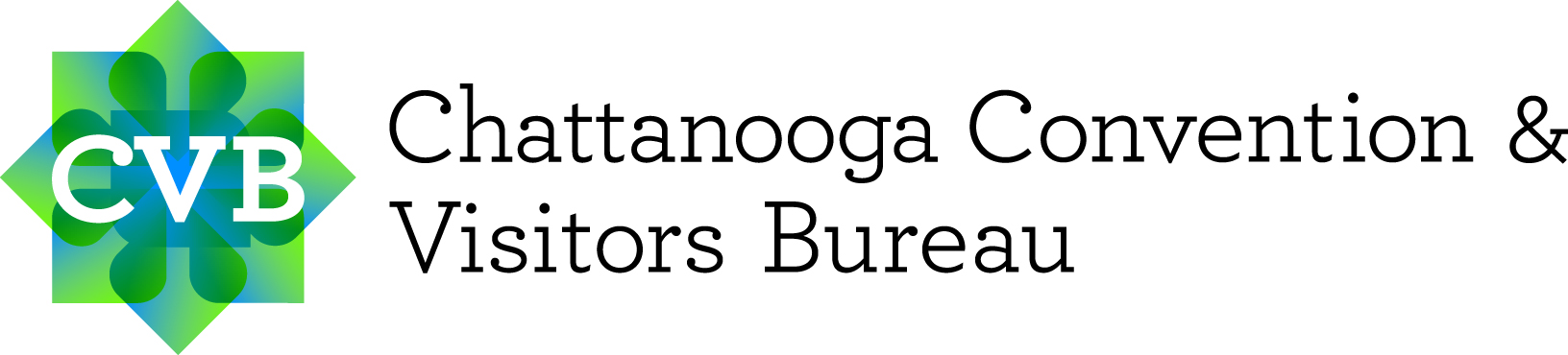 CHATTANOOGA, TENNESSEEINDIVIDUAL MEDIA ASSISTANCE REQUESTThank you for your interest in the Best Town Ever! To initiate a visit, please fill out this form and email it within 10 business days of your visit. If multiple media are traveling together, this information must be submitted for each media person who will be working on the story.Please return this Media Assistance Request form to:Candace I. Litchfield, Marketing & Public Relations Managercandacel@chattanoogacvb.com  |  423-424-4430  |  chattanoogafun.com TRAVEL DATESDate & approximate time of arrival: Date & approximate time of departure: *CVB reserves the right to determine a “reasonable” amount of days for a media request based on your story focus and length.MEDIA INFORMATIONFull name: Title: Date of Birth: Full mailing address: Cell phone: Email: Emergency contact: Special food requirements: # of adults traveling with you: # of children traveling with you: *Costs incurred by family members/friends traveling with the writer will not be paid by the CVB.ARTICLESLinks to articles published within six months prior to your media request:Article 1: Article 2: Article 3: *All media are required to submit three or more samples of articles.MEDIA OUTLET INFORMATIONMedia type: Media name: Media website: Media demographics: Language: Circulation/audience numbers: Website unique visitors: Media outlet profile (overview of publication): Advertising rates: Value of published article: *Online media please provide Google analytics information.ANTICIPATED RESULTSDate of publication/air date: Expected coverage results: Assigning editor: SOCIAL MEDIA PLATFORMS		Facebook fans/followers: Link: Twitter fans/followers: Link: Instagram fans/followers: Link: Pinterest fans/followers: Link: YouTube fans/followers: Link: Will content be published/shared on any of the publication’s social media outlets?If yes, which ones?: PREVIOUS CHATTANOOGA SPONSORED VISIT(S)Dates: Results from assisted visit(s) – include links: JOURNALIST STORY GOALSStory focus: Requested Chattanooga experiences: Requested interviews: MORE INFORMATIONChattanooga CVB WebsiteChattanooga Image LibraryChattanooga Visitors GuideChattanooga Events CalendarChattanooga BlogChattanooga Fun FacebookChattanooga Fun TwitterChattanooga Fun Instagram